ADI		:                                                ………ORTAOKULU SINIFI		:                                       6.INIFLAR  BİLİM UYGULAMALARI  DERSİNUMARASI	:                                                 ADI		:                                                ………ORTAOKULU SINIFI		:                                       6.INIFLAR  BİLİM UYGULAMALARI  DERSİNUMARASI	:                                                 PUAN:     16.Yanda yol-zaman grafiği verilen hareketliye ait Sürat-zaman grafiği çiziniz.(20 Puan)16.Yanda yol-zaman grafiği verilen hareketliye ait Sürat-zaman grafiği çiziniz.(20 Puan)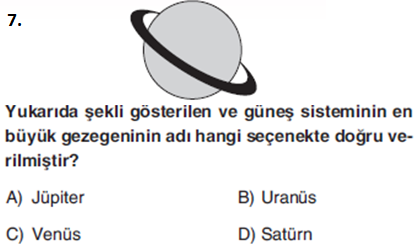 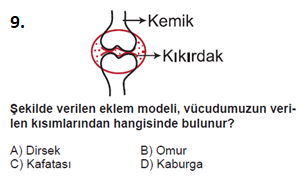 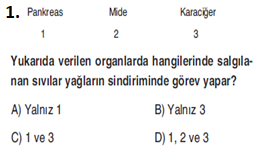 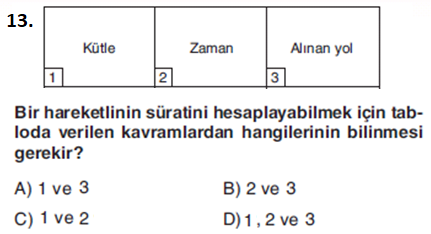 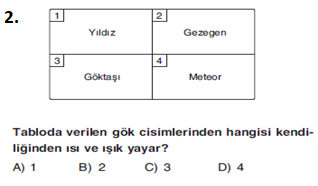 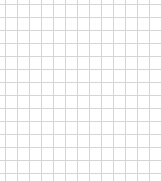 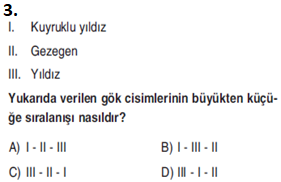 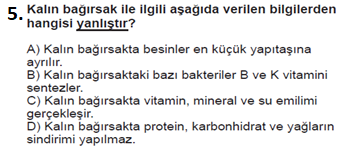 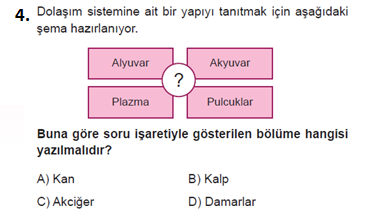 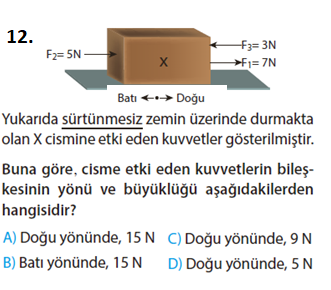 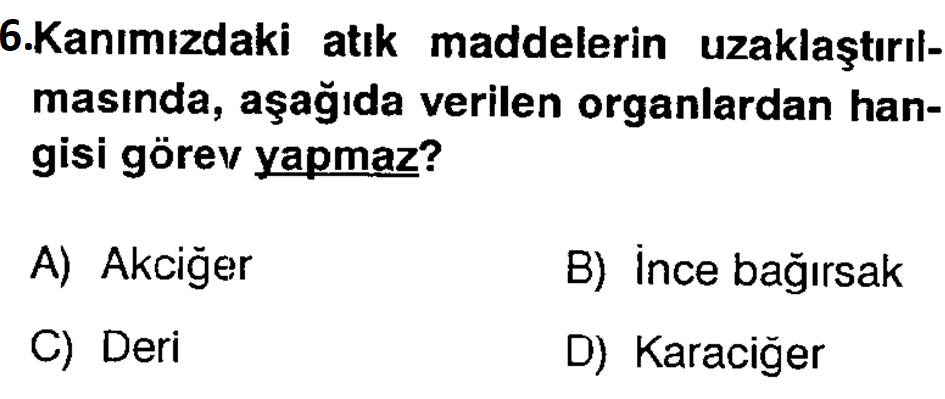 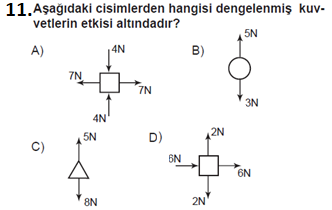 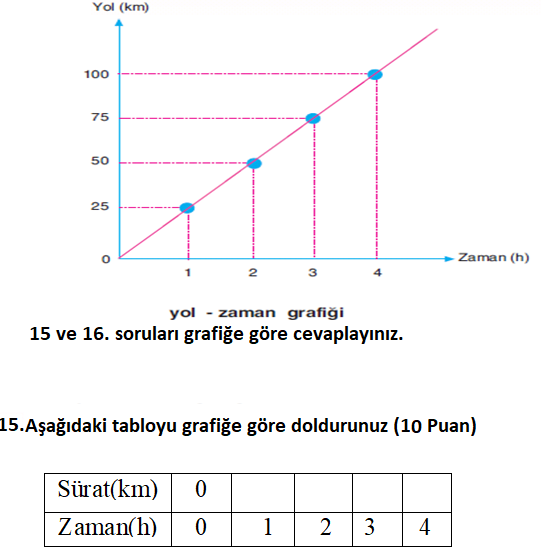 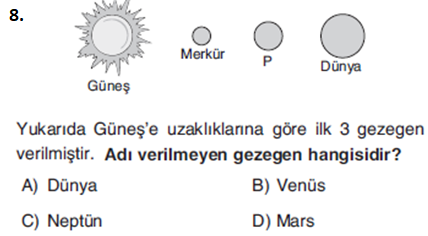 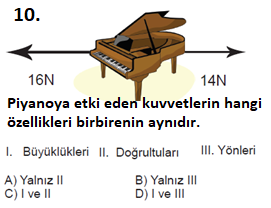 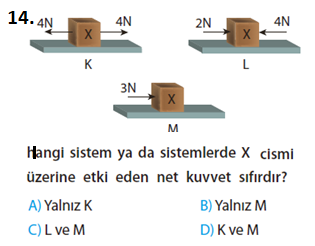 